ПЛАН ЗАСТРОЙКИ КОМПЕТЕНЦИИ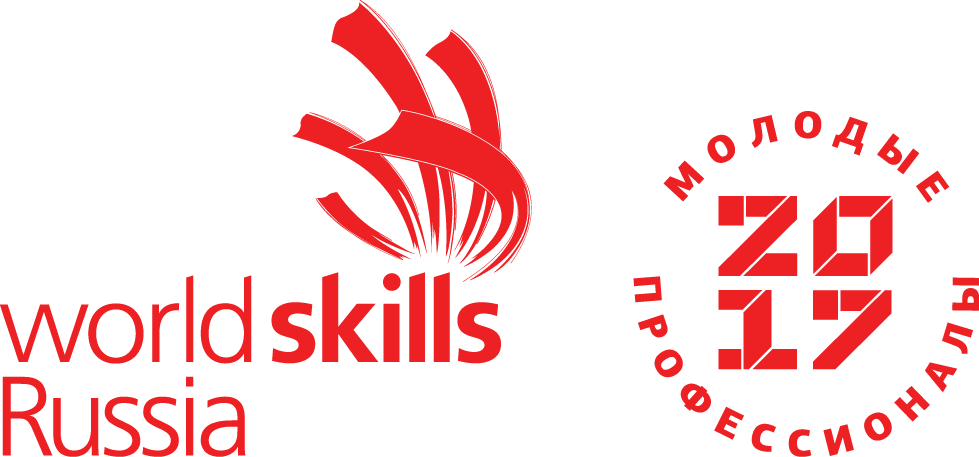 ( Инженерный дизайн CAD) 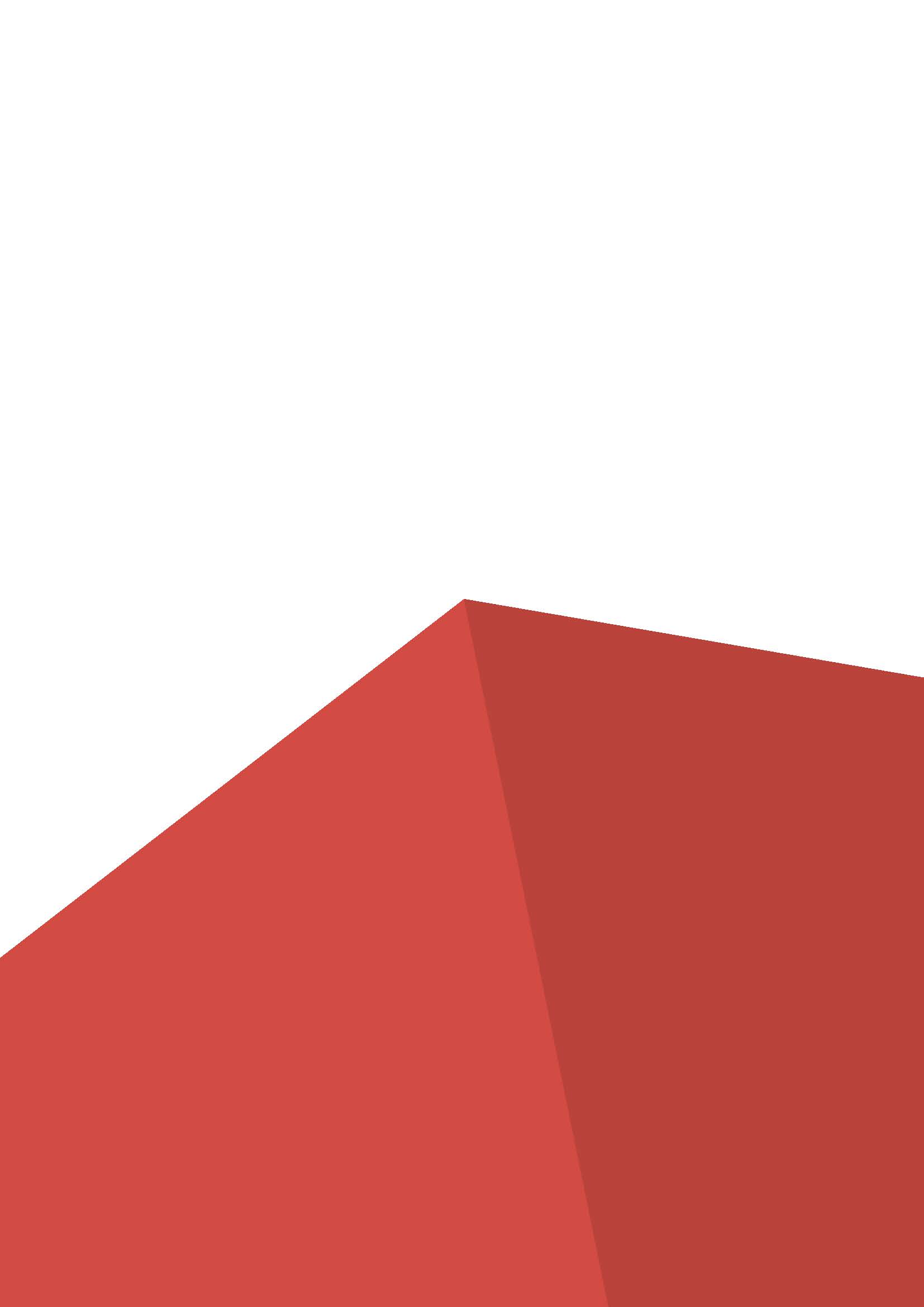 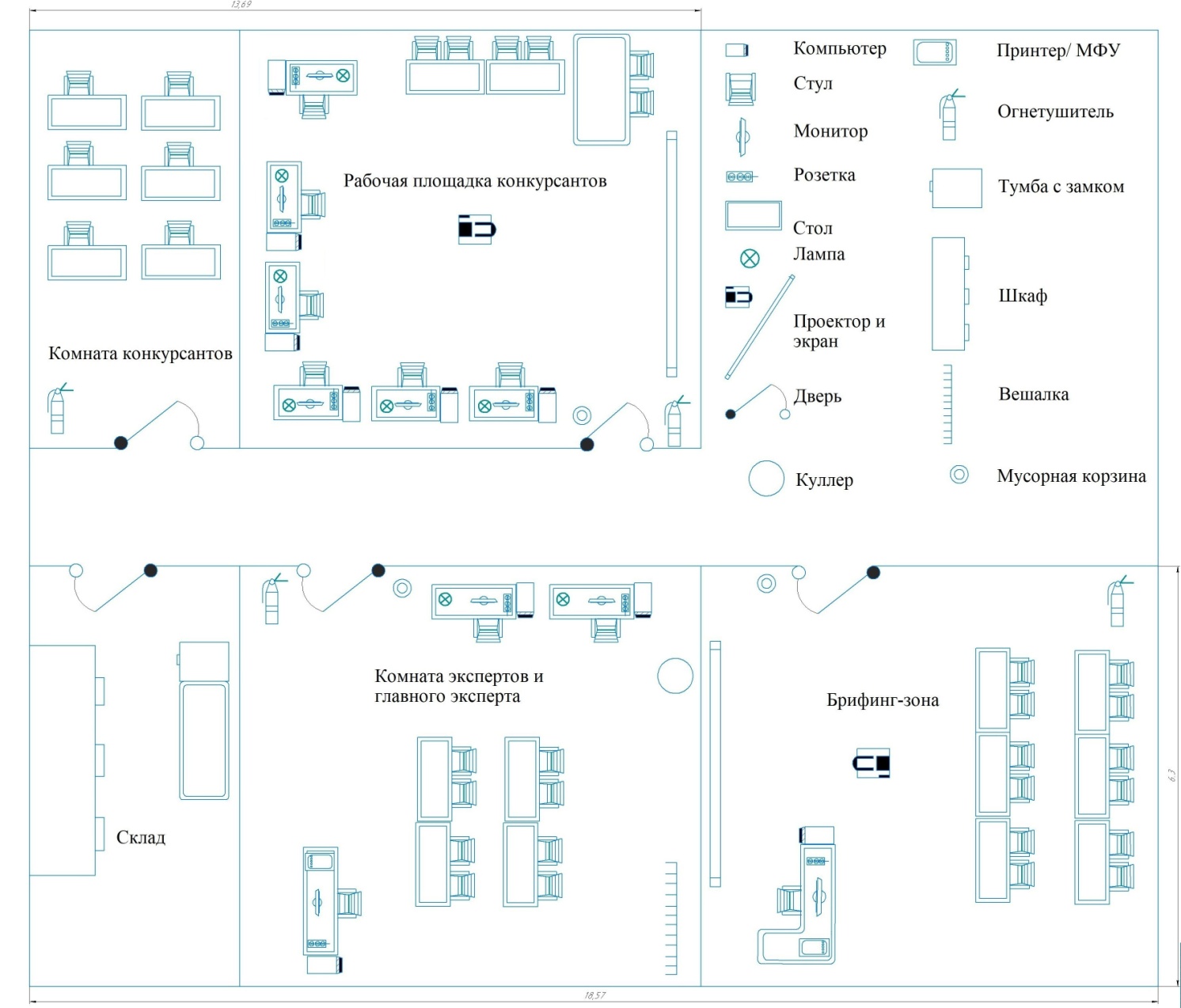 